DERS KAYDI YAPACAK ÖĞRENCİLERİMİZİN DERS KAYDI YAPARKEN AŞAĞIDAKİ YOLU İZLEMESİ GEREKMEKTEDİR. Gaziantep Üniversitesi’nin ana sayfasına girdikten sonra SAĞ ÜSTTEKİ E-KAYIT butonuna tıklayınız.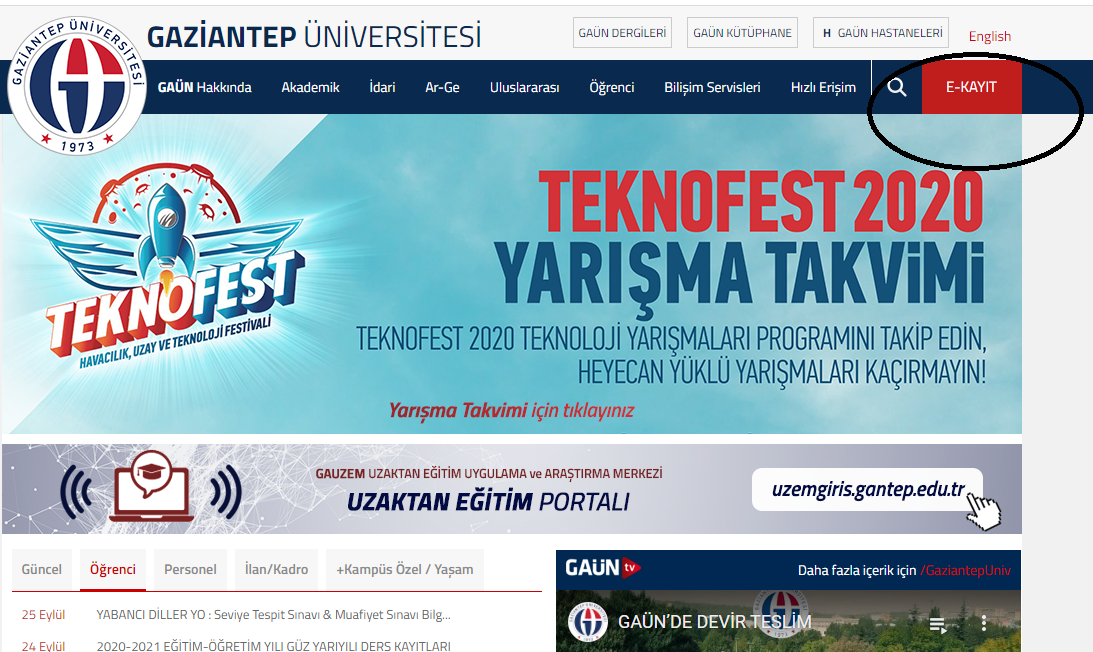 Gelen ekranda ÖĞRENCİ GİRİŞİ’ni tıklayınız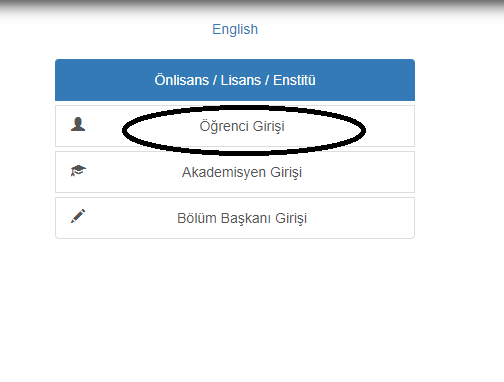 Açılan ekranda Kullanıcı adı (ÖĞRENCİ NUMARANIZ) ve şifre (TC NO İLK 5 RAKAMI) giriniz. 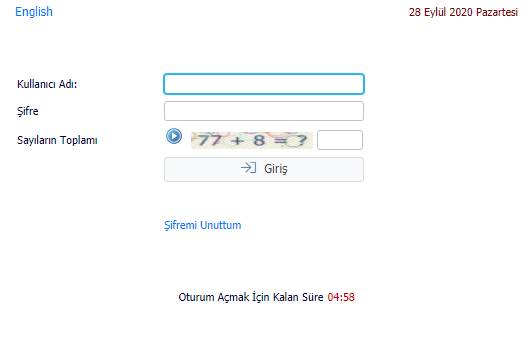   Ders ve Dönem işlemlerine tıklayınız.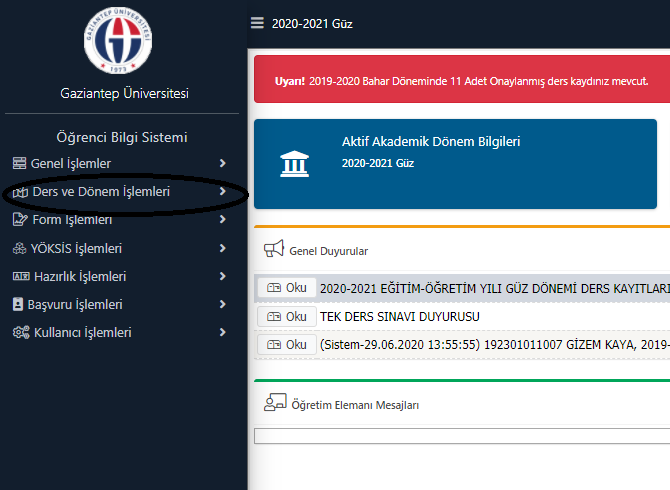 Ders kayıt’a tıklayınız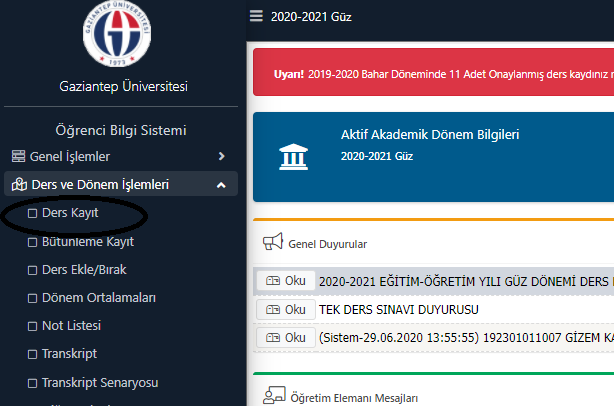  Ekranda her dersin önünde kutu içinde beliren (+) işaretine tıklayınız. 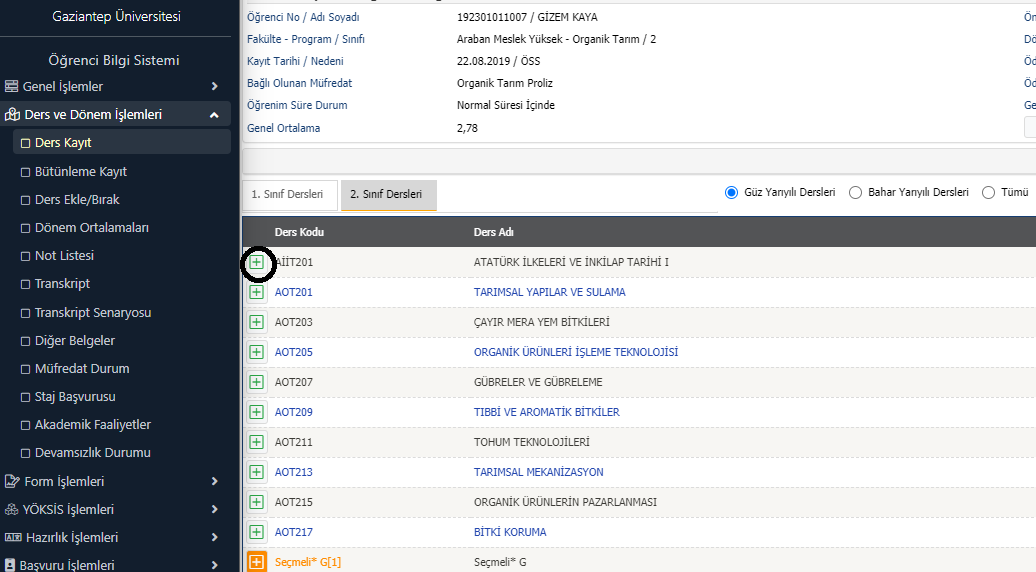 Tekrar (+) işaretine tıklayınız 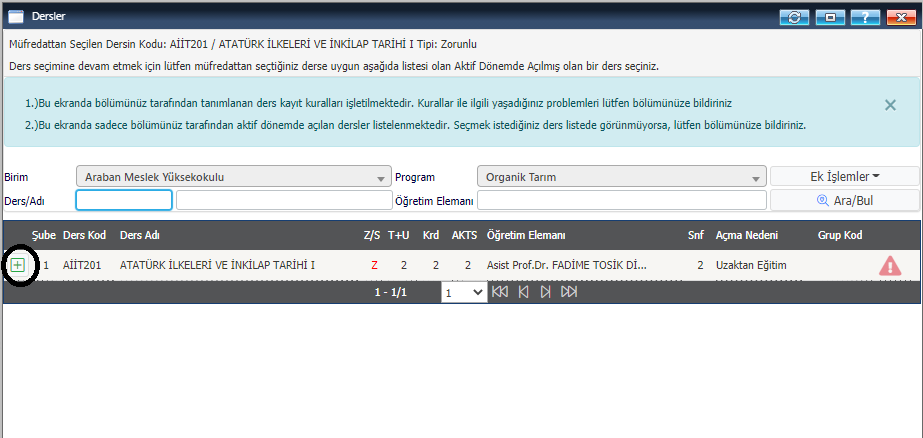  Seçtiğiniz ders listenin altına düşecek, 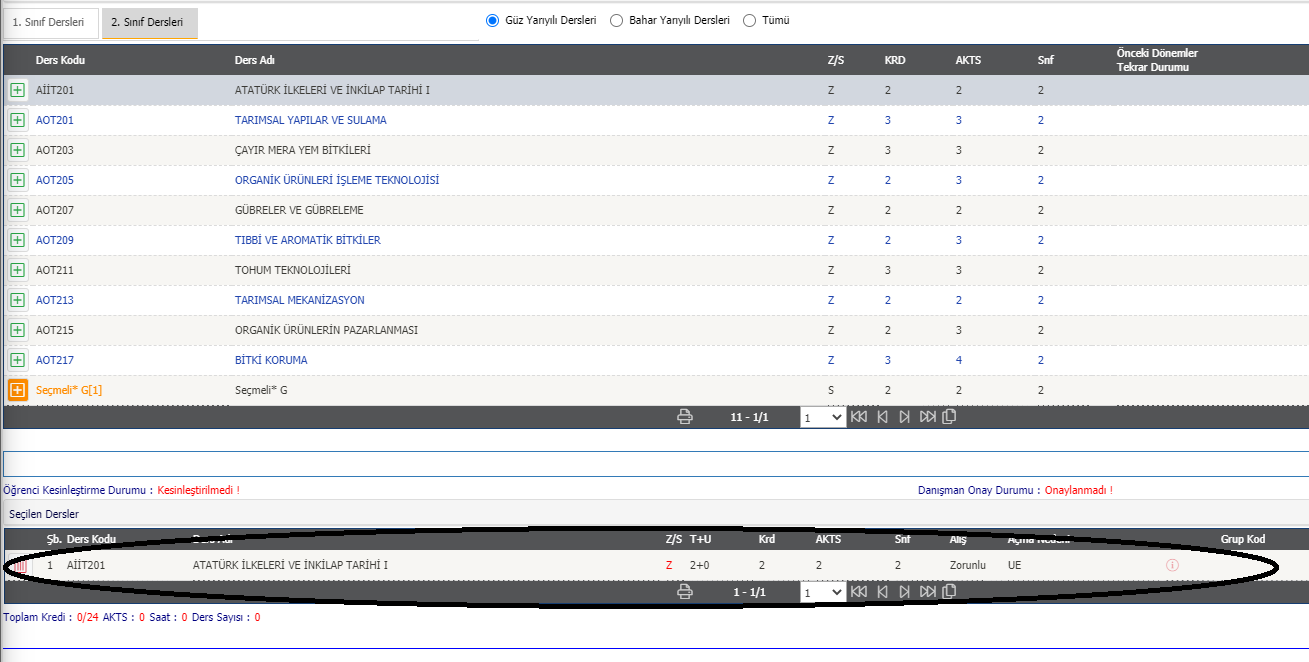  Tüm dersleri tek tek aynı yöntemle seçtikten sonra SAĞ ORTADAKİ KONTREOL ET butonuna tıklayınız.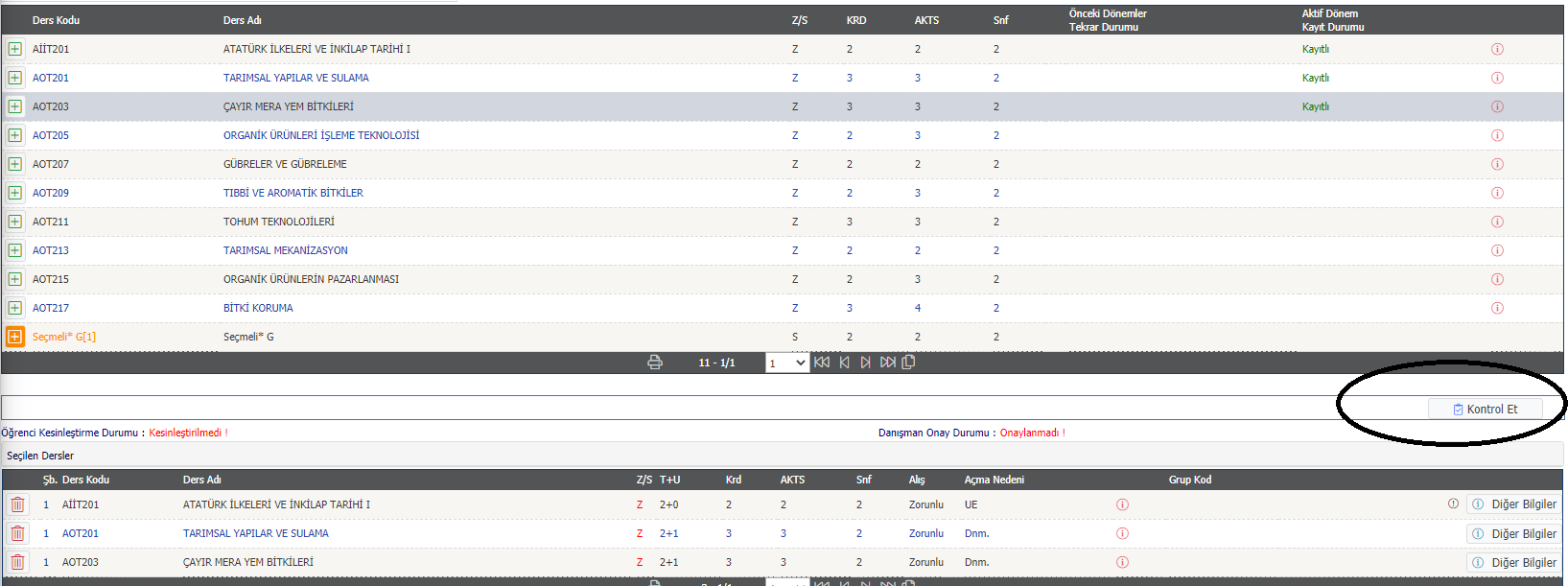 Gelen ekranda kaydınız gerçekleşmiştir kesinleştirme yapabilirsiniz uyarısını aldıktan sonra TAMAM deyi ardından KESİNLEŞTİRi tıklayınız.  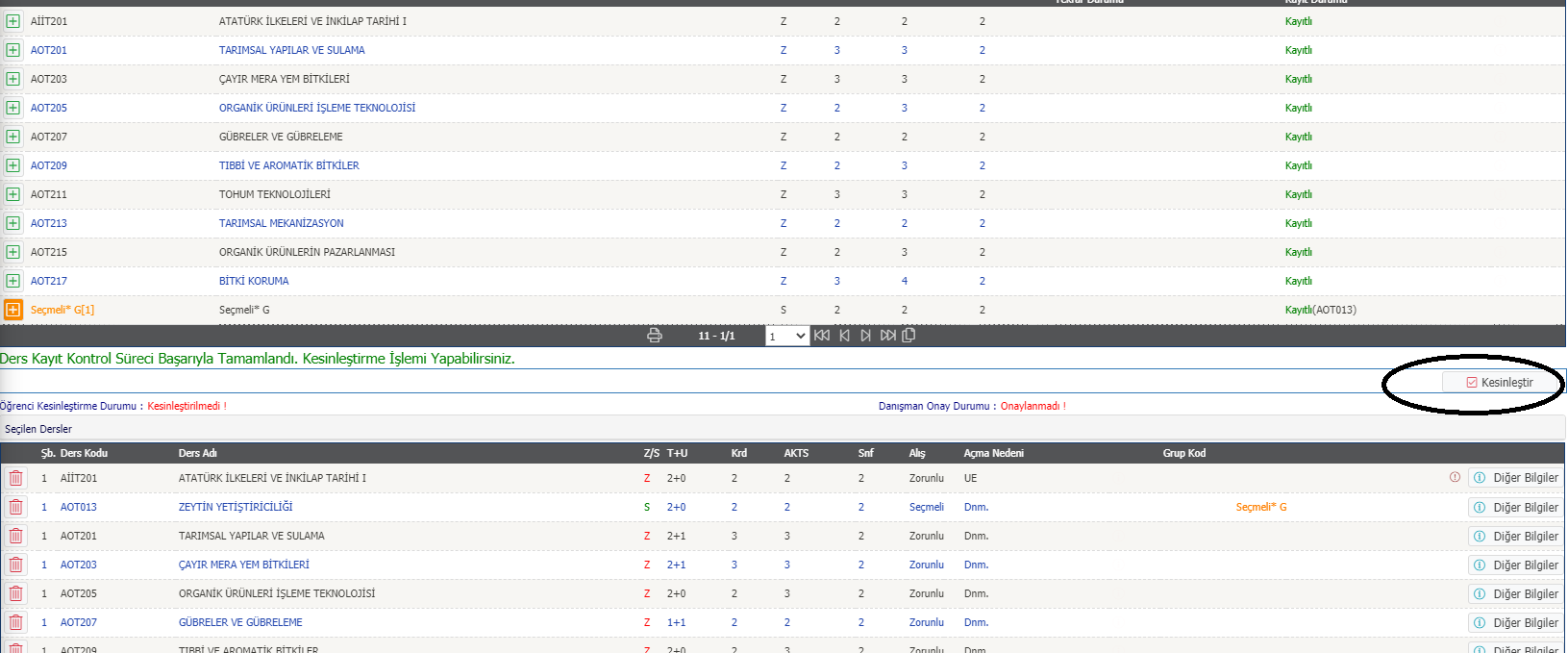 Bu süreçten sonra kaydınız Danışmanınıza düşecektir. Hatalı bir durum varsa Danışmanlarınız tarafından düzeltilecektir. Teşekkürler, Hayırlı ve Başarılı bir dönem dilerim.